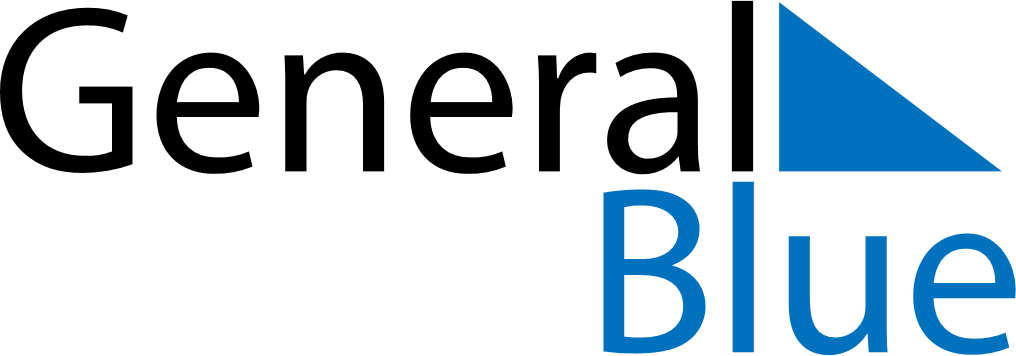 September 2028September 2028September 2028September 2028September 2028September 2028HondurasHondurasHondurasHondurasHondurasHondurasMondayTuesdayWednesdayThursdayFridaySaturdaySunday12345678910Children’s Day11121314151617Independence DayTeacher’s Day18192021222324252627282930NOTES